Operation at High and Low Generator Voltages[Insert Unit Name] [Insert Three Letter Code]Version 0.1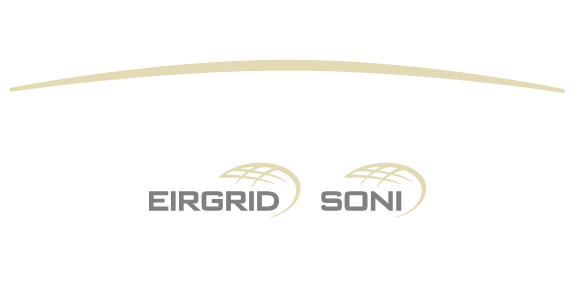 DISCLAIMER: This Document contains information (and/or attachments) which may be privileged or confidential. All content is intended solely for the use of the individual or entity to whom it is addressed. If you are not the intended recipient please be aware that any disclosure, copying, distribution or use of the contents of this message is prohibited. If you suspect that you have received this Document in error please notify EirGrid or its subsidiaries immediately. EirGrid and its subsidiaries do not accept liability for any loss or damage arising from the use of this document or any reliance on the information it contains or the accuracy or up to date nature thereof. Use of this document and the information it contains is at the user’s sole risk. In addition, EirGrid and its subsidiaries strongly recommend that any party wishing to make a decision based on the content of this document should not rely solely upon data and information contained herein and should consult EirGrid or its subsidiaries in advance.Further information can be found at: http://www.eirgrid.com/aboutus/legal/ IPP TEST PROCEDURE VERSION HistoryIntroductionThe Unit must submit the latest version of this test procedure as published on the EirGrid or SONI website.All yellow sections must be filled in before the test procedure will be approved. All grey sections must be filled in during testing. If any test requirements or steps are unclear, or if there is an issue with meeting any requirements or carrying out any steps, please contact generator_testing@eirgrid.com.On the day of testing, suitably qualified technical personnel are required on site to assist in undertaking the tests. The personnel shall have the ability to:Set up and disconnect the control system and instrumentation as required; Ability to fully understand the Unit’s function and its relationship to the System;Liaise with NCC/CHCC as required;Mitigate issues arising during the test and report on system incidents.The availability of personnel at NCC/CHCC will be necessary in order to initiate the necessary instructions for the test. NCC/CHCC will determine:	If network conditions allow the testing to proceedWhich tests will be carried out When the tests will be carried out. On completion of this test, the following shall be submitted to generator_testing@eirgrid.com:AbbreviationsCHCC		Castlereagh House Control CentreMEC		Maximum Export CapacityMVAr		Mega Volt Ampere – reactiveMW		Mega Watt NCC		National Control CentreTSO		Transmission System OperatorEDIL		Electronic Dispatch Instruction LoggerDCS		Distributed Control SystemUnit DATAEirgrid Grid Code referencesCC.7.3.6 	Reactive Power capabilityCC.7.3.6.1 	Each Generation Unit shall have the following Reactive Power capability as measured at their alternator terminals: CC.7.3.6.2 	At between Registered Capacity and 35% Registered Capacity, Mvar capability to be not less than indicated by a straight line drawn between the two points derived from the above, on a plot of Mvar capability against MW output. CC.7.3.6.3 	At below 35% Registered Capacity, Mvar capability to be not less than that at 35% Registered Capacity.CC.7.3.6.4	The Generator Transformer shall be designed such that the Reactive Power capability is possible over the full range of Transmission System Voltages (specified in CC.7.3.6.1).Glossary:SONI  Grid Code referencessite Safety requirementsThe following is required for the EirGrid/SONI witness to attend site: Test Descriptions and Pre ConditionsPurpose of the TestThe purpose of the test is to demonstrate the MW capability of the generator at minimum and maximum generator voltage.Pass CriteriaThe following is the pass criteria for the test. Any subsequent report for this test will be assessed against each of these criteria.The Unit power output shall be within the required band.Instrumentation and Onsite Data Trending All of the following trends and screenshots must be recorded by the Unit during the test. Failure to provide any of these trends will result in test cancellation.8.4 	Initial ConditionsShould “No” be answered to any of the following, contact the EirGrid/SONI Test Coordinator and agree next steps in advance of making any corrective actions.Test StepsDocument Revsion HistoryDocument Revsion HistoryDocument Revsion HistoryDocument Revsion HistoryDocument Revsion HistoryRevision DateCommentNameCompany0.1Xx/xx/xxxxXXUserUser1.0Xx/xx/xxxxRevised to Major version for onsite testing and signoffEirGridSubmissionTimelineA scanned copy of the test procedure, as completed and signed on site on the day of testing1 working dayTest data in CSV or Excel format1 working dayTest report10 working daysUnit Test CoordinatorUnit to Specify Name, Company and contact details.Unit nameUnit to SpecifyAssociated 110 kV StationUnit to SpecifyUnit connection pointUnit to SpecifyUnit connection voltageUnit to SpecifyUnit Fuel Type: Primary Fuel / Secondary Fuel, Gas / Distillate.Registered Capacity / Maximum Continuous RatingUnit to SpecifyContracted MECUnit to SpecifyInstalled PlantUnit to SpecifyMinimum LoadUnit to SpecifyGrid Code Version: Unit to specifyVoltage RangeConnected at:At Registered Capacity between:At 35% of Registered Capacity between:110kV 0.93 power factor leading to 0.85 power factor lagging 0.7 power factor leading to 0.4 power factor lagging 85kV ≤ V < 99kV 110kV Unity power factor to 0.85 power factor lagging 0.7 power factor leading to 0.4 power factor lagging 200kV ≤ V ≤ 245kV 220kV 0.93 power factor leading to 0.85 power factor lagging 0.7 power factor leading to 0.4 power factor lagging 190kV ≤ V < 200kV 220kV Unity power factor to 0.85 power factor lagging 0.7 power factor leading to0.4 power factor lagging 360kV ≤ V ≤ 420kV 400kV 0.93 power factor leading to 0.85 power factor lagging 350kV ≤ V < 360kV 400kV Unity power factor to 0.85 power factor lagging 0.7 power factor leading to 0.4 power factor lagging Active PowerThe product of the components of alternating current and voltage that equate to true power which is measured in units of watts and standard multiples thereof.Auxiliary LoadThe electrical Demand of the Generation Unit’s Auxiliary Plant required for the operation of the Generation Unit.Generation Unit Output The Active Power and Reactive Power produced by a Generation Unit net of Generation Unit Auxiliary Load Reactive Power Means the product of voltage and current and the sine of the phase angle between them measured in units of volt-amperes reactive and standard multiples thereof. Mvar Output The Reactive Power produced or absorbed by a Generation Unit net of Generation Unit Auxiliary Load Grid Code Version: Unit to specifyPersonal Protective Equipment RequirementsSite Safety bootsHard Hat with chin strapHi VisArc Resistive clothingSafety GlassesGlovesSafe PassYes / NoYes / NoYes / NoYes / NoYes / NoYes / NoYes / NoSite Induction requirementsYes / No (If Yes, Unit to specify how and when the induction must carried out)Any further informationUnit to specifyNo.Data Trending and RecordingResolutionSource1Active power at Connection (MW)Unit to specify, 100ms or as agreed with TSOUnit to specify2Reactive power at Connection point (MW)Unit to specify, 100ms or as agreed with TSOUnit to specify3Active Power at Generator Terminals (MW)Unit to specify, 100ms or as agreed with TSOUnit to specify4Reactive Power at Generator Terminals (Mvar)Unit to specify, 100ms or as agreed with TSOUnit to specify5Generator Voltage (kV)Unit to specify, 100ms or as agreed with TSOUnit to specify6Turbine Speed (RPM)Unit to specify, 100ms or as agreed with TSOUnit to specify7Generator Transformer Tap settingUnit to specify, 100ms or as agreed with TSOUnit to specify8System Voltage Unit to specify, 100ms or as agreed with TSOUnit to specify9System FrequencyUnit to specify, 100ms or as agreed with TSOUnit to specify12Other signals as required by the unit or by generator_testing@eirgrid.com.Unit to specifyUnit to specify13Alarm/Event pageScreenshot alarms / events for duration of the test. Screenshot alarms / events for duration of the test. 14Generator Overview ScreenScreenshot at appropriate milestones during the test i.e. Before, during at regular intervals and after test from generator overview page on DCSScreenshot at appropriate milestones during the test i.e. Before, during at regular intervals and after test from generator overview page on DCS15EDIL instructionsScreenshot as logged during the test.Screenshot as logged during the test.No.ConditionsCheck on day of test1Test Profiles have been submitted and approved by neartime@eirgrid.com.Yes/No2Unit Fuel Type: Primary Fuel / Secondary Fuel, Gas / Distillate.Interconnector operation direction: Import / Export.Delete references to Interconnector or Generator as appropriate.Yes/No3Correction curves (Temperature, humidity, atmospheric pressure) have been provided to generator_testing@eirgrid.com.Yes/No4Frequency Response mode On / Off.Yes/No5Unit is on load and stable in agreement with NCC/CHCC.Yes/No6Normal start up support auxiliary systems are aligned and in service.Yes/No7Required signals, as described in section 8.3 are available.Yes/NoStep No.ActionTimeComment1Unit begins data recording for all trends noted in Section 8.3.2Unit operator contacts NCC/CHCC and requests permission to begin test and a dispatch instruction to Registered Capacity via EDIL.Registered Capacity: ____ MW3Unit operator receives EDIL instruction, dispatches the Unit to Registered Capacity and allows the Unit to stabilise for 10 minutes.4Adjust the generator terminal voltage to 105% rated.105% rated voltage: _____ kV5With the Unit at Registered Capacity and the Generator terminal voltage at 105% rated adjust the Mvars to the rated value for Lagging Mvars on the Generator Capability Curve and allow it to thermally stabilise.6With the Unit at Registered Capacity and the generator thermally stabilised, run for an additional 30 minutes and record all data.7With the Unit at Registered Capacity adjust the PF to unity.8Adjust the generator terminal voltage to 95% rated. 95% rated voltage: _____kV9With the Unit at Registered Capacity and the Generator terminal voltage at 95% rated adjust the Mvars to the rated value for Lagging Mvars on the Generator Capability Curve and allow it to thermally stabilise.10With the Unit at Registered Capacity and the generator thermally stabilised, run for an additional 30 minutes and record all data.11With the Unit at Registered Capacity adjust the PF to unity.12Unit operator contacts NCC/CHCC and notifies them that the test is complete.13Unit operator follows NCC/CHCC instruction.Instruction from NCC/CHCC  ______14Unit operator ends data recording for all trends noted in Section 8.3.Comments: Unit Witness signoff that this test has been carried out according to the test procedure above.Signature: __________________________________                   Date  / Time: ____________________EirGrid/SONI Witness signoff that this test has been carried out according to the test procedure above.Signature: __________________________________                  Date  / Time: ____________________